Российская   ФедерацияНовгородская область Чудовский районСОВЕТ  ДЕПУТАТОВГРУЗИНСКОГО СЕЛЬСКОГО ПОСЕЛЕНИЯРЕШЕНИЕот 23.03.2021   № 32п. КраснофарфорныйОб утверждении Порядка  проведения конкурсного отбора инициативных проектов для реализации на территории, части территории Грузинского сельского поселенияВ соответствии со статьей 261 Федерального закона от 06.10.2003 № 131-ФЗ «Об общих принципах организации местного самоуправления в Российской Федерации», статьей 11.1 Устава Грузинского сельского поселения, Порядком реализации инициативных проектов в  Грузинском сельском поселении, утвержденным решением Совета депутатов Грузинского сельского поселения от 23.03.2021 № 31,	Совет депутатов Грузинского сельского поселенияРЕШИЛ:1. Утвердить прилагаемый Порядок проведения конкурсного отбора инициативных проектов для реализации на территории, части территории Грузинского сельского поселения.2. Опубликовать  настоящее решение в бюллетене «Официальный вестник Грузинского сельского поселения» и разместить на официальном сайте Администрации Грузинского сельского поселения в информационно-телекоммуникационной сети «Интернет».3. Настоящее решение вступает в силу с момента официального опубликования.Глава поселения  С.Б. ЦветковаУтвержденрешением Совета депутатов Грузинского сельского поселенияот 23.03.2021   № 32Порядок проведения конкурсного отбора инициативных проектовдля реализации на территории, части территории Грузинского сельского поселения1. Общие положения1. Порядок  проведения конкурсного отбора инициативных проектов для реализации на территории, части территории Грузинского сельского поселения (далее - Порядок) устанавливает процедуру проведения конкурсного отбора инициативных проектов для реализации на территории, части территории Грузинского сельского поселения (далее - конкурсный отбор).2. Конкурсный отбор проводится в случае, если в Администрацию Грузинского сельского поселения внесено несколько инициативных проектов, в том числе с описанием аналогичных по содержанию приоритетных проблем.3. Целью проведения конкурсного отбора является определение наиболее социально значимых инициативных проектов для последующего предоставления за счет средств бюджета Грузинского сельского поселения бюджетных ассигнований на их реализацию.4. Конкурсному отбору подлежат инициативные проекты, внесенные в Администрацию Грузинского сельского поселения их инициаторами.Участниками конкурсного отбора являются инициаторы проектов, внесенных в Администрацию Грузинского сельского поселения (далее – участники конкурсного отбора).5. К участию в конкурсном отборе допускаются поступившие в Администрацию Грузинского сельского поселения инициативные проекты, соответствующие требованиям, установленным статьей 261Федерального закона от 06.10.2003 № 131-ФЗ «Об общих принципах организации местного самоуправления в Российской Федерации» и Порядком реализации инициативных проектов в Грузинском сельском поселении, утвержденном решением Совета депутатов Грузинского сельского поселения.2. Организация и проведение конкурсного отбора6. Проведение конкурсного отбора осуществляется конкурсной комиссией по проведению конкурсного отбора инициативных проектов на территории Грузинского сельского поселения (далее - конкурсная комиссия).7. Конкурсная комиссия осуществляет свою деятельность в соответствии с Положением о конкурсной комиссии по организации и проведению конкурсного отбора инициативных проектов.8. Организатором конкурсного отбора является Администрация Грузинского сельского поселения, которая осуществляет следующие функции:1) определяет дату, время и место проведения конкурсного отбора;2) формирует конкурсную комиссию;3) информирует о проведении конкурсного отбора инициаторов проекта;4) готовит извещение о проведении конкурсного отбора, обеспечивает его опубликование в бюллетене «Официальный вестник Грузинского сельского поселения» и размещение на официальном сайте Администрации Грузинского сельского поселенияв сети «Интернет»;5) передает в конкурсную комиссию инициативные проекты, поступившие в Администрацию Грузинского сельского поселенияи допущенные к конкурсному отбору, с приложением к каждому инициативному проекту следующих документов:а) информации в произвольной письменной форме об отнесении инициативного проекта к вопросам местного значения, в рамках которых планируется реализация инициативного проекта;б) выписки из решения о бюджете или сводной бюджетной росписи бюджета Грузинского сельского поселения о бюджетных ассигнованиях, предусмотренных на реализацию инициативного проекта в текущем году;6) назначает дат упервого заседания конкурсной комиссии;7) осуществляет техническое обеспечение деятельности конкурсной комиссии;8) доводит до сведения участников конкурсного отбора информацию  о результатах конкурсного отбора.9. Конкурсная комиссия осуществляет рассмотрение инициативных проектов в срок не более 20 дней со дня их поступления.10. Конкурсный отбор инициативных проектов и подведение итогов осуществляются конкурсной комиссией в соответствии с критериями оценки проектов, указанными в приложении к настоящему Порядку.11. Инициатор проекта не менее чем за 5 дней до даты проведения конкурсного отбора имеет право отозвать свой инициативный проект и отказаться от участия в конкурсном отборе, сообщив об этом письменно организатору конкурсного отбора.12. При проведении конкурсного отбора конкурсная комиссия осуществляет ранжирование инициативных проектов по набранному количеству баллов.13. Победителями конкурсного отбора признаются инициативные проекты, набравшие наибольшее количество баллов по отношению к остальным инициативным проектам, с учетом общей суммы бюджетных ассигнований местного бюджета, предусмотренных на софинансирование инициативных проектов в бюджете Грузинского сельского поселения  в текущем финансовом году.14. В случае, если два или более инициативных проекта получили равную оценку, наиболее высокий рейтинг присваивается инициативному проекту объем привлекаемых средств, из внебюджетных источников финансирования которого больше. 15. В случае одинакового объема привлекаемых средств из внебюджетных источников финансирования более высокий рейтинг присваивается участнику с наиболее ранней датой внесения инициативного проекта.16. В случае увеличения бюджетных ассигнований  на реализацию инициативных проектов в соответствии с внесением изменений в решение Совета депутатов Грузинского сельского поселения  о бюджете Грузинского сельского поселения, комиссия признает прошедшим  конкурсный отбор инициативный проект, который набрал наибольшее количество баллов  по сравнению с другими инициативными проектами и был признан не  прошедшим конкурсный отбор вследствие отсутствия средств  бюджета  Грузинского сельского поселения в объеме средств, необходимом для реализации данного инициативного проекта.Инициативный проект, указанный в абзаце первом, признается прошедшим конкурсный отбор при условии наличия средств  бюджета Грузинского сельского поселения в объеме средств, необходимом для реализации  инициативного проекта.17. По результатам заседания конкурсной комиссии составляется протокол заседания комиссии, который подписывается председателем конкурсной комиссии и секретарем конкурсной комиссии.18. Конкурсная комиссия формирует перечень прошедших конкурсный отбор проектов, набравших наибольшее количество баллов, который представляет в Администрацию Грузинского сельского поселения в течение 3 дней со дня проведения заседания.19. Организатор конкурсного отбора в течение 10 дней после принятия решения конкурсной комиссией доводит до сведения инициатора проекта его результаты.20. Список инициативных проектов-победителей утверждается постановлением Администрации Грузинского сельского поселенияи размещается на  официальном сайте  Администрации Грузинского сельского поселения.21. Заявки, документы и материалы, прошедшие конкурсный отбор, участникам конкурсного отбора не возвращаются.Приложение к Порядку  проведения конкурсного отбора инициативных проектов для реализации на территории, части территории Грузинского сельского поселенияКРИТЕРИИ ОЦЕНКИинициативныхпроектов,представленных для конкурсного отбораN п/пНаименования критериев конкурсного отбораЗначения критериев конкурсного отбораКоличество баллов12341.Социальная и экономическая эффективность реализации проектаСоциальная и экономическая эффективность реализации проектаСоциальная и экономическая эффективность реализации проекта1.1.Доля благополучателей в общей численности населения населенного пунктаот 61 до 100%51.1.Доля благополучателей в общей численности населения населенного пунктаот 31 до 60%31.1.Доля благополучателей в общей численности населения населенного пунктаот 0 до 30%11.2.«Долговечность» результатов проектаболее 5 лет51.2.«Долговечность» результатов проектаот 1 года до 5 лет31.3.Необходимость осуществления дополнительных бюджетных расходов в последующих периодах в целях  содержания (поддержания) результатов инициативного проектанет51.3.Необходимость осуществления дополнительных бюджетных расходов в последующих периодах в целях  содержания (поддержания) результатов инициативного проектада02.Степень участия населения муниципального образования в определении и решении проблемы, заявленной в инициативном проекте(оценивается по количеству членов инициативной группы, участников собрания, поступивших в администрацию предложений и замечаний к проекту) Степень участия населения муниципального образования в определении и решении проблемы, заявленной в инициативном проекте(оценивается по количеству членов инициативной группы, участников собрания, поступивших в администрацию предложений и замечаний к проекту) Степень участия населения муниципального образования в определении и решении проблемы, заявленной в инициативном проекте(оценивается по количеству членов инициативной группы, участников собрания, поступивших в администрацию предложений и замечаний к проекту) 2.1.Участие населения в определении проблемы, на решение которой направлен инициативныйпроектда52.1.Участие населения в определении проблемы, на решение которой направлен инициативныйпроектнет02.2Информирование населения в процессе отбора приоритетной проблемы и разработки инициативного проектада22.2Информирование населения в процессе отбора приоритетной проблемы и разработки инициативного проектанет02.3Уровень поддержки инициативного проекта населением, в процентах от численности населения, проживающего на территории реализации инициативного проектаот 15%52.3Уровень поддержки инициативного проекта населением, в процентах от численности населения, проживающего на территории реализации инициативного проектаот 10% до 15 %42.3Уровень поддержки инициативного проекта населением, в процентах от численности населения, проживающего на территории реализации инициативного проектаот 5% до 10%32.3Уровень поддержки инициативного проекта населением, в процентах от численности населения, проживающего на территории реализации инициативного проектаот 1% до 5 %22.3Уровень поддержки инициативного проекта населением, в процентах от численности населения, проживающего на территории реализации инициативного проектадо 1%13.Актуальность (острота) проблемыАктуальность (острота) проблемыАктуальность (острота) проблемы3.1средняя - проблема достаточно широко осознается целевой группой населения, ее решение может привести к улучшению качества жизни 23.2высокая - отсутствие решения будет негативно сказываться на качестве жизни населения 33.3.очень высокая - решение проблемы необходимо для поддержания и сохранения условий жизнеобеспечения населения 5 4Наличие мероприятий по уменьшению негативного воздействия на состояние окружающей среды и здоровья населения:  Наличие мероприятий по уменьшению негативного воздействия на состояние окружающей среды и здоровья населения:  Наличие мероприятий по уменьшению негативного воздействия на состояние окружающей среды и здоровья населения:  4.1не предусматривается04.2.наличие мероприятий, связанных с обустройством территории населенного пункта (озеленение, расчистка и обустройство водных объектов, ликвидация свалок и т.п.)34.3.наличие проектов, связанных с уменьшением негативного воздействия на состояние окружающей среды (обустройство парковых зон, строительство и реконструкция очистных сооружений и пр.) 55Вклад участников реализации проекта в его финансированиеВклад участников реализации проекта в его финансированиеВклад участников реализации проекта в его финансирование5.1.Уровень софинансирования инициативного проекта гражданами в процентах от стоимости проектаот 20%55.1.Уровень софинансирования инициативного проекта гражданами в процентах от стоимости проектаот 15% до 20%45.1.Уровень софинансирования инициативного проекта гражданами в процентах от стоимости проектаот 10% до 15%35.1.Уровень софинансирования инициативного проекта гражданами в процентах от стоимости проектаот 5% до 10%25.1.Уровень софинансирования инициативного проекта гражданами в процентах от стоимости проектадо 5%15.2.Уровень софинанасирования инициативного проекта юридическими лицами и индивидуальными предпринимателями в процентах от стоимости проектаот 20%55.2.Уровень софинанасирования инициативного проекта юридическими лицами и индивидуальными предпринимателями в процентах от стоимости проектаот 15% до 20%45.2.Уровень софинанасирования инициативного проекта юридическими лицами и индивидуальными предпринимателями в процентах от стоимости проектаот 10% до 15%35.2.Уровень софинанасирования инициативного проекта юридическими лицами и индивидуальными предпринимателями в процентах от стоимости проектаот 5% до 10%25.2.Уровень софинанасирования инициативного проекта юридическими лицами и индивидуальными предпринимателями в процентах от стоимости проектадо 5%15.3.Уровень имущественного и (или) трудового участия граждан в реализации инициативного проекта в процентах от стоимости проектаот 20%55.3.Уровень имущественного и (или) трудового участия граждан в реализации инициативного проекта в процентах от стоимости проектаот 15% до 20%45.3.Уровень имущественного и (или) трудового участия граждан в реализации инициативного проекта в процентах от стоимости проектаот 10% до 15%35.3.Уровень имущественного и (или) трудового участия граждан в реализации инициативного проекта в процентах от стоимости проектаот 5% до 10%25.3.Уровень имущественного и (или) трудового участия граждан в реализации инициативного проекта в процентах от стоимости проектадо 5%15.4.Уровень имущественного и (или) трудового участия юридических лиц и индивидуальных предпринимателей в реализации инициативного проекта в процентах от стоимости проектаот 20%55.4.Уровень имущественного и (или) трудового участия юридических лиц и индивидуальных предпринимателей в реализации инициативного проекта в процентах от стоимости проектаот 15% до 20%45.4.Уровень имущественного и (или) трудового участия юридических лиц и индивидуальных предпринимателей в реализации инициативного проекта в процентах от стоимости проектаот 10% до 15%35.4.Уровень имущественного и (или) трудового участия юридических лиц и индивидуальных предпринимателей в реализации инициативного проекта в процентах от стоимости проектаот 5% до 10%25.4.Уровень имущественного и (или) трудового участия юридических лиц и индивидуальных предпринимателей в реализации инициативного проекта в процентах от стоимости проектадо 5%16Качество подготовки документов для участия в конкурсном отборе инициативного проектаКачество подготовки документов для участия в конкурсном отборе инициативного проектаКачество подготовки документов для участия в конкурсном отборе инициативного проекта6.1Наличие приложенных  к заявке презентационных материаловвидеоматериалы56.1Наличие приложенных  к заявке презентационных материаловна бумажном носителе36.2Наличие дополнительных материалов (чертежи, макеты, графические материалы и другие)да56.2Наличие дополнительных материалов (чертежи, макеты, графические материалы и другие)нет0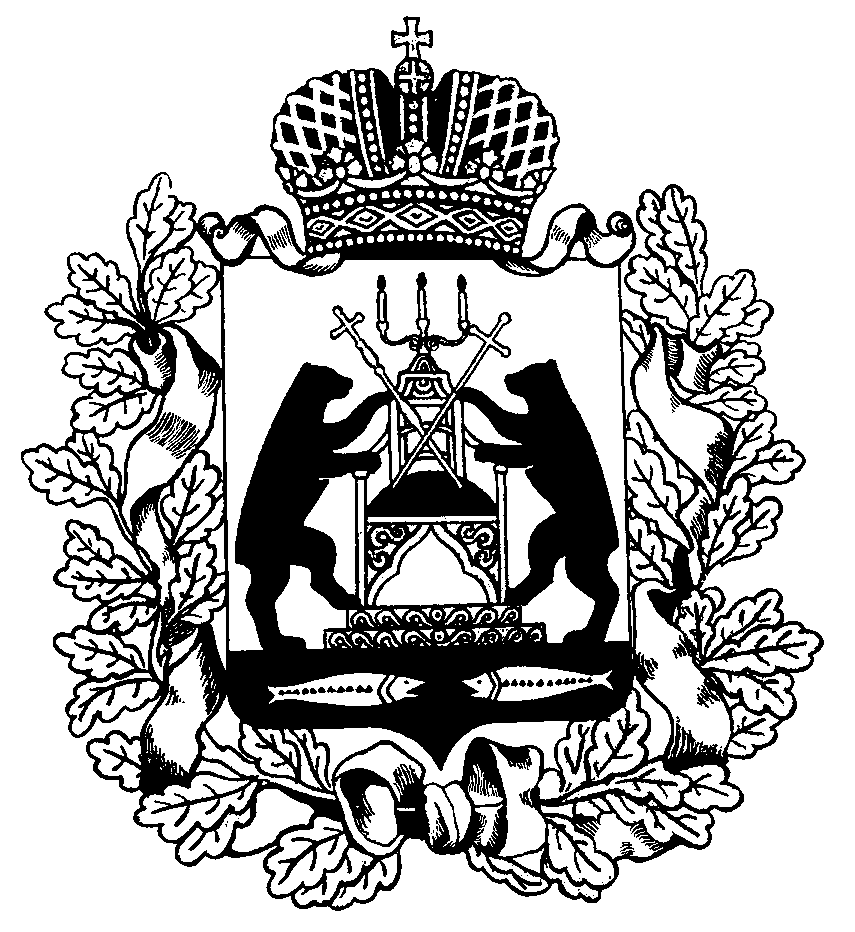 